Anglický jazyk 6. třída 19. – 20. 11.Opakujeme lekci 3 – vypracujte následující pracovní list. Kdo si to nemůže vytisknout, pište do Practising jen to, co v pracovním listu máte doplňovat. V úterý na online hodině budeme pracovní list kontrolovat. 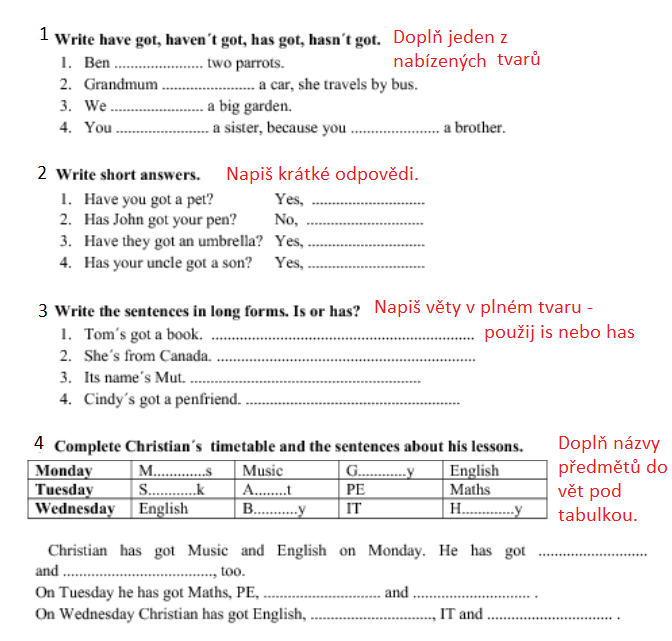 